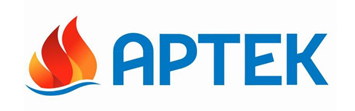 ПРЕСС-РЕЛИЗ7 апреля 2016 г.В  «Артеке» стартовала первая профильная смена «3D технологии в образовании»Первую профильную смену «3D технологии в образовании» в МДЦ «Артек» проводит  Ассоциация 3D образования. Участниками профильной смены стали 110 школьников из 12-ти регионов Российской Федерации: Москвы, Санкт-Петербурга, Калининграда, Новосибирска, Екатеринбурга, Саратова, Сочи, Иваново, Якутска, Тюмени, Сургута, Крыма, Эстонии, Германии и Финляндии. Чтобы попасть в «Артек», все ребята принимали участие в отборочных Олимпиадах по 3D технологиям в своих регионах и заняли победные места в выбранном направлении. Направления Олимпиады по 3D технологиям:- 3D-моделирование – участникам необходимо было проверить правильность калибровки 3D-принтера, выполнить задание по прототипированию детали, а затем в соответствии с предложенными заданиями создать модель по заданным техническим параметрам в программе 3D-моделирования и напечатать ее на 3D-принтере; - 3D-сканирование – в  соответствии с заданиями необходимо провести сканирование объекта 3D-сканером, доработать модель в программе для 3D-моделировани и распечатать;- объемное техническое творчество – создание технических работ с  помощью 3D-ручки по заданным параметрам;- объемное художественное творчество – создание объемных творческих работ при помощи 3D ручки. Все олимпиадные задания для участников формируются на основании объединения знаний в различных предметах: математики – для создания моделей правильных размеров; черчения – для создания технического рисунка будущей модели; физики – для выполнения требований по функциональности и прочности модели, определения ее правильного заполнения и расчета скорости печати, настройки 3D-принтера; литературы – для создания творческих сюжетов, истории, географии и, конечно, знания 3D-обрудования, техники безопасности его использования и программ для 3D-моделирования. На основании этих знаний и оценивались работы участников, с учетом эстетики, цветопередачи, а также с учетом построения коммуникаций и распределения обязанностей внутри команды.И вот победители в «Артеке»! Первая профильная смена «3D технологии в образовании» стартовала 5 апреля в лагере «Морской». Перед ребятами стоит важна задача – подготовиться и принять участие в Первой Всероссийской Олимпиаде по 3D технологиям, которая состоится с 22 по 24 апреля.Ребята уже погрузились в динамичную жизнь «Артека» и помимо отдыха, активных развлечений и обучения в школе, активно готовятся к соревнованиям.  И есть для чего постараться: победители Всероссийской Олимпиады по 3D технологиям примут участие во II Национальном чемпионате JuniorSkills в рамках Финала Национального чемпионата «Молодые профессионалы» 2016 WorldSkills Russia в компетенции прототипирование, который состоится с 23 по 27 мая 2016 г.Пресс-служба ФГБОУ «МДЦ «Артек»+7 978 734 04 44